Example – Case 2:  Insurance Policy Buyout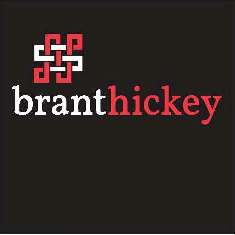 Environmental Remediation/Construction Defect loss that may exceed policy limits over time.$5,000,000 policy had been eroded to $4,225,000.  Expected remediation, construction and testing future needs were 25+ years.Insurer structured $4.0M to provide 22 years of payments at $271,500 per.  Total payout was $5,973,000.  Benefits were received on a tax-deferred basis.YearAnnual BenefitCumulative Total20xx271,500271,500271,500543,000271,500814,500271,5001,086,000271,5001,357,500271,5001,629,000271,5001,900,500271,5002,172,000271,5002,443,500271,5002,715,000271,5002,986,500271,5003,258,000271,5003,529,500271,5003,801,000271,5004,072,500271,5004,344,000271,5004,615,500271,5004,887,000271,5005,158,500271,5005,430,000271,5005,701,500271,5005,973,000